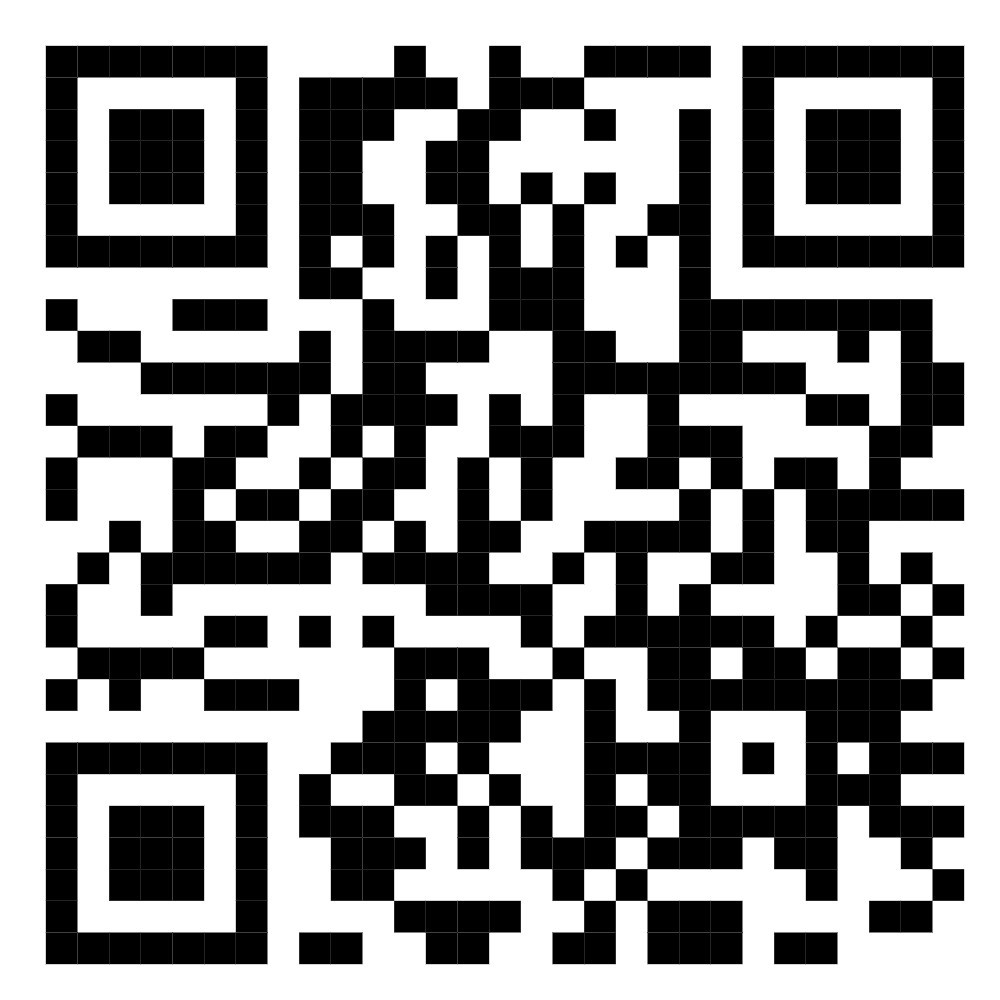 https://forms.gle/X8PGPrafohDiq5Jv6